ПриложениеОбложка книги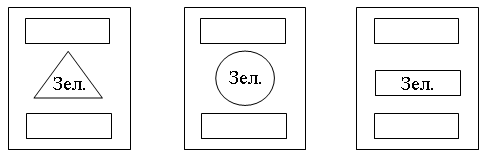 